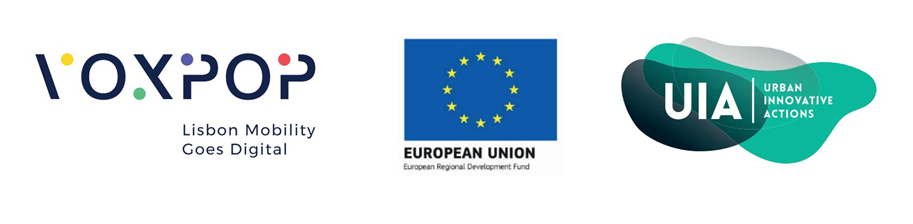 Esta publicação foi produzida no âmbito do projeto VoxPop - Pessoas, Processos e Tecnologia para a transformação digital do sistema de mobilidade da cidade de Lisboa, um projeto cofinanciado pelo Fundo Europeu de Desenvolvimento Regional através da Iniciativa Ações Urbanas Inovadoras (UIA).Parceiro Associado da iniciativa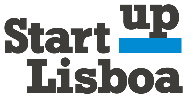 (* campos obrigatórios)Dados da entidade proponenteNome da Entidade Proponente*: Tipo de Organização*: NIF*: Morada da sede*: Código Postal: Localidade*:  Website:  Nome da pessoa de contacto*:  E-mail da pessoa de contacto*: Telemóvel da pessoa de contacto:  Nome dos parceiros envolvidos na implementação do projeto-piloto (se aplicável) *:  Descrição do projeto-pilotoTítulo da solução*:  Parque(s) de estacionamento em que pretende para implementar a solução (selecionar um ou dois parques)Parque 1*: Parque 2: Estado de maturidade da solução*: Tipologia de clientes*: Área do piloto*: Descrição da solução piloto*: Max. de 6000 caracteres incluindo espaçosDescreva da forma mais completa possível a proposta de solução. Não deixe nada por dizer. A equipa que vai fazer a análise não conhece a sua proposta e a única informação a que terá acesso é a que disponibilizar neste formulário. Tipologia de atendimento ao cliente*: Descreva os aspetos inovadores da solução proposta*:Max. de 2000 caracteres incluindo espaçosBreve explicação do nível de inovação e relevância relativamente a soluções existentes no mercado (também no que se refere à inovação não tecnológica).Descreva o alinhamento do projeto com o objetivo da iniciativa*: Max. de 2000 caracteres incluindo espaçosDescreva como o projeto contribui para uma maior experiência de cliente (atuais ou prospetivos) dos parques de estacionamento EMEL e/ou ambicionem gerar benefícios sociais na comunidade na envolvente dos parques no médio prazo.Descreva os potenciais impactos do projeto*: *Max. de 2000 caracteres incluindo espaçosDescreva as necessidades de infraestrutura e técnicas para a implementação do projeto*: Max. de 3000 caracteres incluindo espaçosDescreva detalhadamente as condições necessárias em termos infraestrutura e técnicas para implementação do piloto, ex.: se o espaço físico necessário implica supressão de lugares de estacionamento e qual a área (max. 25 m2), internet (largura de banda), eletricidade (potência), água, etc. Duração estimada do piloto*: 